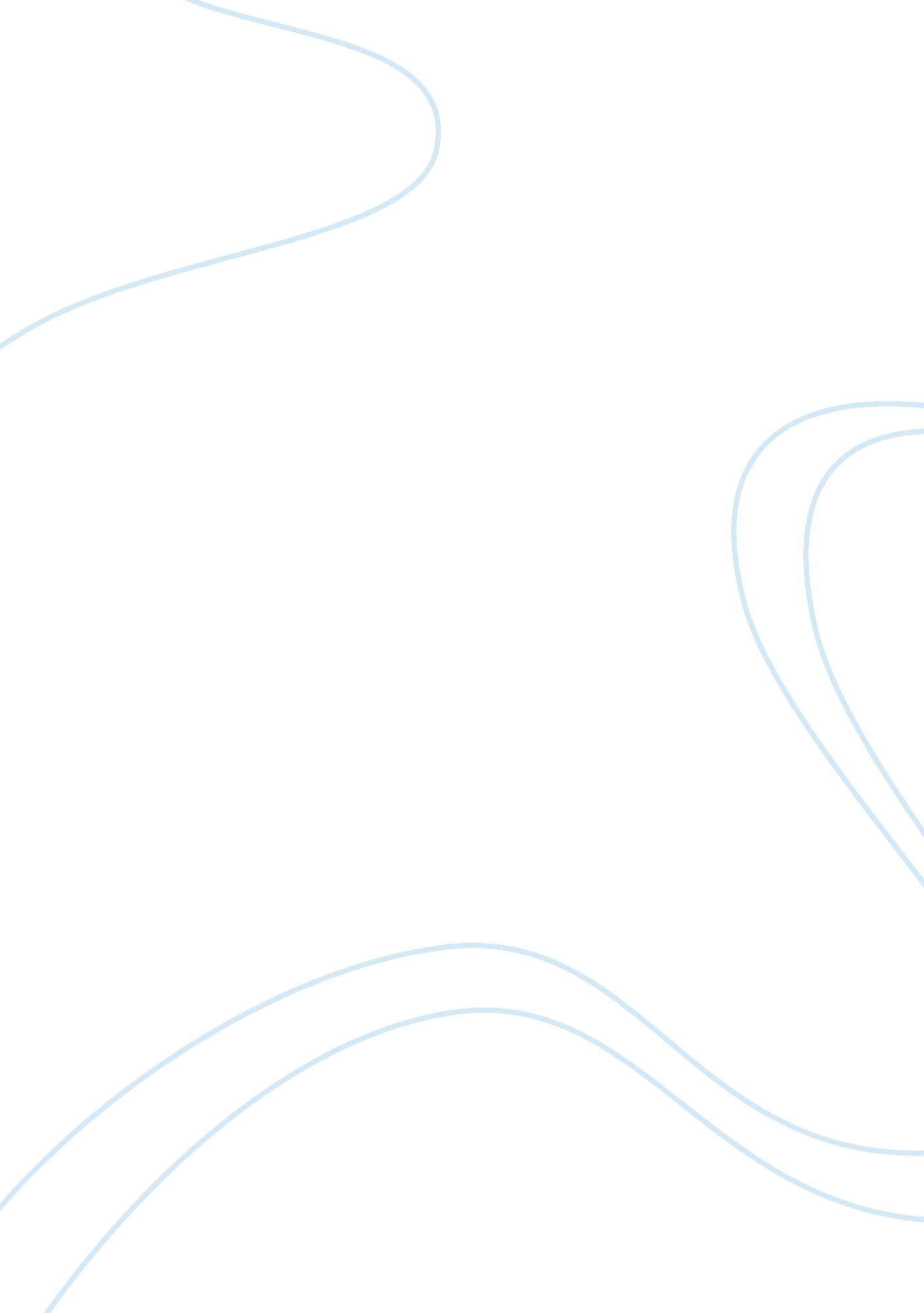 Essay on evaluationTechnology, Development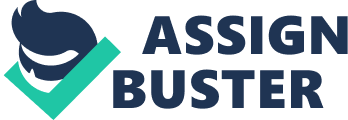 English In the ENG101, I have gained vast experiences and skills in essay development, sentence structuring and presentation. Most importantly, I have gained skills in essay writing such as the use of styles and critical presentation of ideas. Currently, I know that essay development and presentation adopts various techniques dependent on the style of writing. The teacher emphasized on the need to observe clarity and originality in writing essays. Overall, essay writing must incorporate a five-paragraph style containing an introduction, with viable thesis statement, three-body paragraphs and conclusion. The thesis statement forms the platform for the development of the entire essay. The body paragraphs must extrapolate on the thesis statements, and conclusion summarizes the entire essay with a valid argument. Additionally, I have gained knowledge in structuring and combining of sentences in essay writing. It is important to use conjunctions to join sentences, which helps in the development of the essay. More so, the majority of essays adopt a third-person narrative, which forms the basis of reporting. 
There is also first-person narrative, which adopts personal essays such as speech. The teacher further mentioned on the methods of writing argumentative essays that adopt five-paragraph style. There is the introduction of the topic with critical support of the arguments on the thesis statement. In the body, there is the presentation of arguments in favour of the subject followed by counterarguments. Conclusively, the argumentative essays provide a stand based on the supporting arguments. There is still room for improvement because I have difficulties in grammar especially in the use of articles, passive and active voices. Overall, I have improved in the use of English vocabularies. In addition, I have gained communication and critical-thinking skills, which are significant in essay writing. 